（別紙）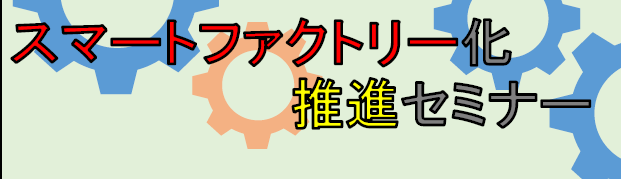 参加申込書お申込み日：令和５年　　月　　日 ◆参加者　※お預かりする個人情報は、本事業以外の用途には使用いたしません。　※後日、記載いただいたメールアドレスにWeb会議の開催案内を送付いたします。　※参加状況を把握するため、参加者には参加いただく予定の方全員の氏名等を記載ください。会社名連絡担当者様所属・役職名連絡担当者様氏　　名　連絡担当者様電話番号E-mail所　属役　職　名氏　名E-Mail